Standard paint colors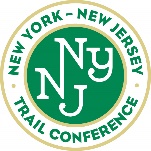 Standard paint colors recommended for general use on 2x3 blazes.  Approved by Trails Council, June 10, 2020DISCLAIMER: The colors represented either on screen or on your printer may not represent what they will look like on a tree)It is more important that the color used on a single trail be uniform than that you exactly match one of these colors. If you don't know exactly what paint was used, repaint all the blazes. The colors change significantly upon drying so don't compare wet with dry.All the Standards and Alternates should be available in one-quart cans.Alternates are based on closest match and readily available colors.Latex-based exterior paint (or a paint with the primer already in it) should be used. Latex exterior enamel (high gloss or semi-gloss) is preferred for longevity.Many paint manufacturers, including Sherwin Williams, Benjamin Moore, Lowes Valspar and Home Depot Behr can mix colors of other manufacturers. Consider using that capability as a way to match the Trail Conference (TC) Standard Color, or if you have trouble finding a color. This is particularly relevant for the Long Path and Highlands Trail where the TC Standard Colors from Pittsburgh Paints and Dutch Boy, respectively, are not widely available. In particular Sherwin Williams, Benjamin Moore and Lowes Valspar can all match the TC Standard Colors for both the Long Path and Highlands Trails.Color samples obtained online and may not be true.Spray paint may be used to neutralize, block-out or paint over old blazes that are no longer in use.Neutralizing or Block-out colors are suggestions only. Your choice will depend on the species and age of the trees or rock color. Some trees, such as, Chestnut Oak will require a darker charcoal gray color.Spray paints are preferred in matte finish.COLORTC STANDARDALTERNATESALTERNATESALTERNATESALTERNATESALTERNATESWHITEH-D/Behr 1850
Ultra Pure WhiteOr Any
True WhiteOr Any
True WhiteOr Any
True WhiteOr Any
True WhiteOr Any
True WhiteBLUE Ben. Moore 0789
Sea to Shining Sea Sher. Williams
SW6953
Candid Blue Sher. Williams
SW6953
Candid Blue H-D/Behr
530B-4
Bliss Blue H-D/Behr
530B-4
Bliss Blue Lowes/Valspar
5002-9C
Summer SplashBLUE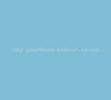 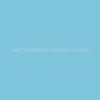 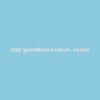 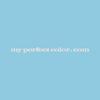 BLUE on
WHITEBen. Moore 0784
Blue MacawSher. Williams
SW6796
Blue PlateSher. Williams
SW6796
Blue PlateH-D/Behr
520B-7
HavasuH-D/Behr
520B-7
HavasuLowes/Valspar
5004-8B
Tropical OasisBLUE on
WHITE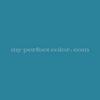 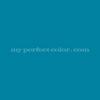 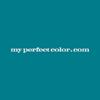 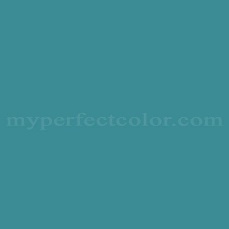 GREENBen. Moore 0558
Killala GreenH-D/Glidden
34GY40/515
Topiary GreenH-D/Behr
S-G-420
LimeadeH-D/Behr
S-G-420
LimeadeLowes/Valspar
6005-10B
Jaunty GreenLowes/Valspar
6005-10B
Jaunty GreenGREEN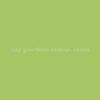 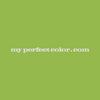 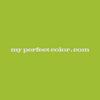 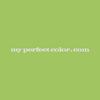 ORANGEH-D/Behr
210B-7
FlameH-D/Glidden
68YR28/701
Fiesta OrangeSher. WilliamsSW6868InvigorateSher. WilliamsSW6868InvigorateLowes/Valspar
2002-1A
Autumn BlazeLowes/Valspar
2002-1A
Autumn BlazeORANGE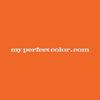 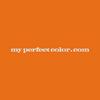 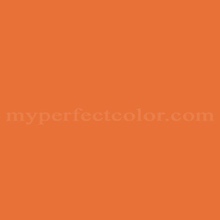 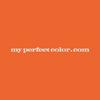 REDBen. Moore
2000-10
Red (Safety)Sher. WilliamsSW 6868 Real RedH-D/Behr8371
Candy Apple RedH-D/Behr8371
Candy Apple RedLowes/Valspar
1009-2
Classic RedLowes/Valspar
1009-2
Classic RedRED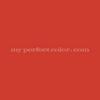 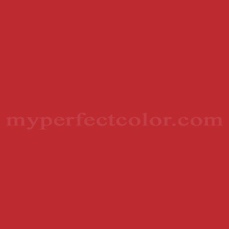 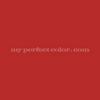 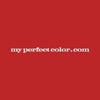 YELLOWBen. Moore 2022-20
Sun Kissed Yellow (Safety)Sher. Williams
SW6906
CitrusH-D/Behr
330B-7
SunflowerH-D/Behr
330B-7
SunflowerLowes/Valspar
3005-1A
Golden DelightLowes/Valspar
3005-1A
Golden DelightYELLOW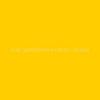 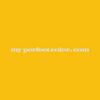 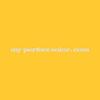 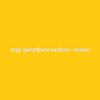 PINKBen. Moore2079-50
RhododendronSher. Williams
SW6849
Party timeH-D/Behr
680A-3
Pink BlissH-D/Behr
680A-3
Pink BlissLowes/Valspar
1001-2A
Magic WandLowes/Valspar
1001-2A
Magic WandPINK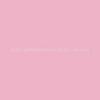 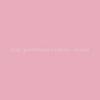 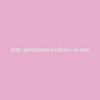 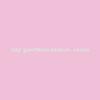 COLORTC STANDARDALTERNATESALTERNATESALTERNATESPURPLEBen. Moore2071-40 Crocus Petal PurpleSher. WilliamsSW6830 KismetBehrP570-4 Classic BouquetLowes/Valspar4002-10B Plum BurstPURPLE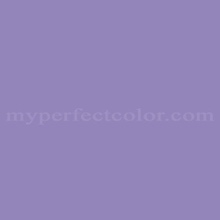 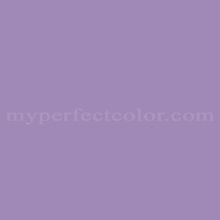 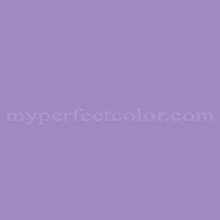 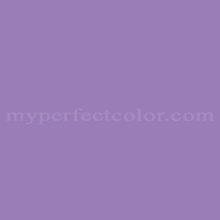 LONGPATHPPG 103-4 Tropical Tide Moore, Lowes Valspar and Sherwin Williams can mix this colorH-D/Behr 470B-4 Intense Jade  LONGPATH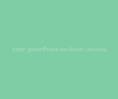 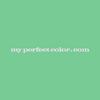 HIGHLANDSTRAILDutch Boy10F-5
(11-B-5) Lake SuperiorMoore, Lowes Valspar and Sherwin Williams can mix this colorH-D/Behr
490B-5
CozumelLowes/Valspar
5006-10B
Turquoise TintBen. Moore733Palm Coast TealHIGHLANDSTRAIL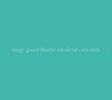 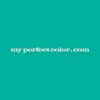 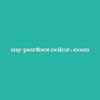 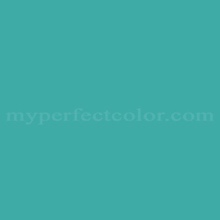 NEUTRALIZINGTC STANDARDALTERNATESALTERNATESALTERNATESDARKBen. Moore 1491
Aegean OliveSPRAYCANRustoleum 2X Ultra Cover, Dark Walnut, Kona Brown or Satin Epresso
Krylon 4292 BrownH-D/Behr 780D-7
Wild RiceH-D/Behr 420F-7
Forest RidgeDARK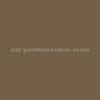 SPRAYCANRustoleum 2X Ultra Cover, Dark Walnut, Kona Brown or Satin Epresso
Krylon 4292 Brown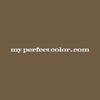 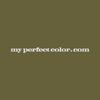 MEDIUMBen. Moore 
2139-30 SharkskinSPRAY CANRustoleum 2X Ultra Cover ChestnutKrylon 4293
OliveH-D/Behr 790D-6
Dusty MountainH-D/Behr 720F-4
Stone FenceMEDIUM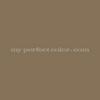 SPRAY CANRustoleum 2X Ultra Cover ChestnutKrylon 4293
Olive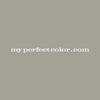 LIGHTH-D/Behr
770E-3
Pewter MugSPRAY CANFor Gray:
(& for rocks)Rustoleum 2X Ultra CoverSatin GraniteSPRAYCAN
For Beige: Rustoleum KhakiH-D/Behr
790E-2
Gentle RainLIGHT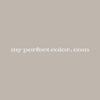 SPRAY CANFor Gray:
(& for rocks)Rustoleum 2X Ultra CoverSatin Granite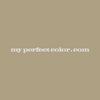 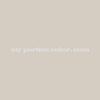 